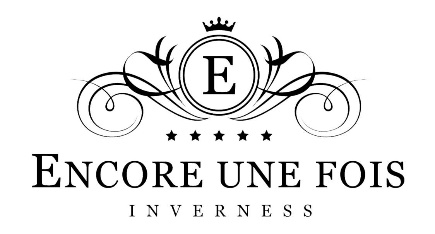 Evening Menu StartersChef’s Soup of the Day £5.95Served with bread and butter (ask server for dietaries) 1, 2 Haggis Slider’s £8.50Mini haggis and sausage meat burgers on brioche buns,with garlic mayonnaise, red onion chutney & rocket (Df) 2,5Whipped Goat’s Cheese topped with Crostini £7.95With peppers, olives and capers, tomato and pickled shallots salad finished with a tomato consume 2, 5Fresh Scottish Mussels £8.95In a white wine and cream sauce with crusty bread and butter (Gf opt) 1,2,4,5Chef’s Blueberry Risotto £7.95Served with blue cheese and fennel shaving’s (Gf) 1, 5Homemade Chicken & Pork Terrine £9.25With pistachio mayo, roasted cherry tomatoes, olives, gherkins finished with croutons 2, 8, 12, 14Beetroot Carpaccio £8.50With apples, avocado puree and hazelnut crumb, topped with a cumin sweet dressing (Gf, V, Ve, Df) 8, 14Fresh Scottish Smoked Salmon £9.50With avocado puree, roasted beetroots, pickled cucumber, fresh radishes, toasted sesame seeds, croutons finished with chilli ginger dressing (Df & Gf) 2,5,8,7,11SidesChunky Chips £3.50Medley of Vegetables £4Side Salad £3.50Onion Rings £4Coleslaw £4Main CoursesBeer Battered Fish & Chips £17.50Fresh local haddock in beer batter served with chunky chips, homemade tartar sauce, minted peas & mixed salad 1,2,3,5,7Grilled Filet of Seabass £23.95With saffron risotto topped with sauteed nduja, peppers, fresh calamari and samphire (Df, Gf opt)1,2,3,4, 5Chargrilled Chicken Breast £18.50Served with haggis mash potato, fresh sauteed vegetables, bacon powder and chef’s whisky sauce (Gf opt) 1,2,5Homemade Steak Pie £16.95Slow cooked Scottish beef in chef’s own gravy topped with puff pastry, with creamy mash andsautéed vegetables 1,2,5,7,12Chef’s Cheese Fritters £15.95Homemade Feta, Cheddar, Blue Cheese & Pecorino fritters with honey sour cream accompanied with radish, avocado & pomegranate salad 2, 5, 7Fresh Scottish Mussels £19.95In a white wine and cream sauce with crusty bread and butter (Gf opt)1,2,4,5Harissa Spiced Vegetable Kebabs £15.95With red pepper cous cous, mixed salad and coconut mint dressing (V, Ve, Gf, Df) , 1410oz Sirloin Steak £28.95Cooked to your liking and served with shallot puree, fried mushrooms, crispy bacon, a roasted shallot and polenta fries with chef’s peppercorn sauce on the side 1,5Homemade Beef Burger £16.50Served on a toasted bun topped with melted local brie, mixed leaf and tomato & chilli jamwith chunky chips and coleslaw (Gf opt)2,5,7,11,12, 14Add bacon or haggis to your burger for £1.50 each